РОЗПОРЯДЖЕННЯМІСЬКОГО ГОЛОВИм. СумиЗа результатами розгляду листів АТ «Сумигаз» від 06.08.2021 № 400-Сл-7353-0821 та від 20.08.2021 № 400-Сл-7856-0821, Сумської ОДА від 18.08.2021 № 01-24/10336, Головного управління Державної служби України з надзвичайних ситуацій у Сумській області від 31.08.2021 №6301-5455/6325, керуючись пунктом 20 частини 4 статті 42 та частиною 8 статті 59 Закону України «Про місцеве самоврядування в Україні»:Затвердити склад робочої групи з питання розгляду безпечності роботи тягових підстанцій КП СМР «Електроавтотранс» згідно з додатком.          2.  Контроль за виконанням даного розпорядження покласти на заступника міського голови з питань діяльності виконавчих органів ради Войтенка М.Г.Міський голова								О.М. ЛисенкоЯковенко С.В. 700-667Розіслати: Войтенку М.Г., Моші Л.В., Новику А.В.,  Яковенку С.В.
Складробочої групи з питання розгляду безпечності роботи тягових підстанцій КП СМР «Електроавтотранс»Примітка: у разі персональних змін у складі робочої групи з питання розгляду безпечності роботи тягових підстанцій КП СМР «Електроавтотранс»  або відсутності осіб, які входять до її складу, у зв’язку з відпусткою, хворобою чи з інших причин, особи, які виконують їх обов’язки, входять до складу робочої групи за посадами.Начальник відділу транспорту, зв’язку та телекомунікаційних послуг                                                         С.В. Яковенко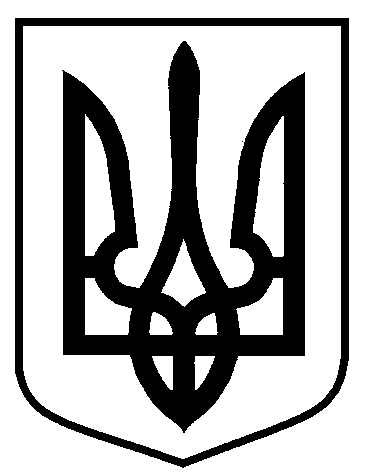 від    14.09.2021     №  304-Рвід    14.09.2021     №  304-РПро створення робочої групи з питання розгляду безпечності роботи тягових підстанцій КП СМР «Електроавтотранс»Про створення робочої групи з питання розгляду безпечності роботи тягових підстанцій КП СМР «Електроавтотранс»Додаток до розпорядження міського головивід      14.09.2021      № 304-Р«ЗАТВЕРДЖЕНО»розпорядженням міського голови від       14.09.2021     № 304-РВойтенко Микола  ГригоровичЯковенко                                                           Сергій  ВолодимировичКривенкоАнатолій Іванович-  заступник міського голови з питань діяльності виконавчих органів ради, голова робочої групи  -  начальник відділу транспорту, зв’язку та телекомунікаційних послуг Сумської міської ради, заступник голови-  начальник відділу з охорони праці КП СМР «Електроавтотранс» Сумської міської ради,секретар робочої групи-  заступник міського голови з питань діяльності виконавчих органів ради, голова робочої групи  -  начальник відділу транспорту, зв’язку та телекомунікаційних послуг Сумської міської ради, заступник голови-  начальник відділу з охорони праці КП СМР «Електроавтотранс» Сумської міської ради,секретар робочої групиЧлени робочої групи:НовикАндрій Вікторович--директор КП СМР «Електроавтотранс» Сумської міської радидиректор КП СМР «Електроавтотранс» Сумської міської радиКарпенко Максим Юрійович--головний інженер КП СМР «Електроавтотранс»  Сумської міської радиголовний інженер КП СМР «Електроавтотранс»  Сумської міської радиКлюєва Любов Яківна--начальник електротехнічної служби КП СМР «Електроатотранс» Сумської міської ради начальник електротехнічної служби КП СМР «Електроатотранс» Сумської міської ради Кирьянов  Ігор Васильович--начальник Сумського районного управління Головного управління Державної служби України з надзвичайних ситуацій у Сумській області (за згодою)начальник Сумського районного управління Головного управління Державної служби України з надзвичайних ситуацій у Сумській області (за згодою)Башкатов  Олександр Сергійович--начальник  Сумського відділення АТ «Сумигаз» (за згодою)начальник  Сумського відділення АТ «Сумигаз» (за згодою)КурдесІнна Миколаївна--головний інженер Сумського відділення АТ «Сумгаз» (за згодою)головний інженер Сумського відділення АТ «Сумгаз» (за згодою)ЯкушкоВіталій Олександрович--начальник служби контролю за виробництвом АТ «Сумигаз» (за згодою)начальник служби контролю за виробництвом АТ «Сумигаз» (за згодою)ДудникОльга  Олексіївна--старший майстер групи ЕХЗ АТ «Сумигаз» (за згодою)старший майстер групи ЕХЗ АТ «Сумигаз» (за згодою)Курило Олександр  Миколайович--майстер групи ЕХЗ АТ «Сумигаз» (за згодою)майстер групи ЕХЗ АТ «Сумигаз» (за згодою)ПоцелуєвАндрій Федорович --головний державний інспектор відділу нагляду в АПК та СКС управління Держпраці у Сумській області ( за згодою)головний державний інспектор відділу нагляду в АПК та СКС управління Держпраці у Сумській області ( за згодою)